Synthetic Optical Holography Stage ImplementationECE 445 Design ReviewTA: Luke WendtTeam #52Sung Hun Kim      Ye Hyun Kim      Hyunjae ChoOctober 14, 2016Table of contentsIntroduction…….……………………………………………………………………………………………………………3Statement of Purpose………………………………………………………………………………………. 3Objectives  …………………………………………………………………………………………………………3Design……………..……………………………………………………………………………………………………………4Block Diagram and Flow Chart.…………………………………………………………………….……. 4Block Description ………………………………………………………………………………………..……. 5Schematic and Simulation …………………………………………………………………………………7Calculations ……………………………………………………………………………………………………... 8Requirements and Verification……………………………………………………………………………………. 9Tolerance Analysis ………………………………………………………………………………………….…9Cost & Schedule…………………………………………………………………………………………………………10Cost Analysis.……………………………………………………………………………………………………. 10Labor………………………………………………………………………………………………………. 10Parts……………………………………………………………………………………………………….. 10Grand Total………………………………………………………………………………………….…. 11Schedule …..……………………………………………………………………………………………….…. 12Safety & Ethics……………………………………………………………………………………………………………12 Safety  ….…………………………………………………………………………………………………13Ethics ..…………………………………………………………………………………………………….   13Reference………………………………………………………………………………………………………………….. 141.0 Introduction	1.1. Statement of Purpose	Confocal Microscopy is an optical imaging technique for obtaining high resolution image mostly used in biological science. Confocal microscope uses point illumination method and discards any other stray light.  Conventionally, Synthetic Optical Holography (SOH) is used for quantitative phase mapping of confocal microscopy by adding a linearly moving reference mirror.Using this method, the reference mirror needs long travel range for creating a linear-phase synthetic reference wave.  Two methods are available to improve this drawback.  One method is to oscillate the reference mirror sinusoidally, and the other method is to tilt and change the height of the glass slide where sample is located.  Our design uses the method of changing the height and tilt the glass slide by using four piezo-electric controllers, which reduces the travel range compared to the conventional method.	1.2 Objectives		1.2.1 Goals and BenefitsImplement SOH on a confocal microscopeControl piezo individually and togetherImprove control accuracyImprove repeatability of four piezosReduce the travel range of piezo controllers		1.2.2 Functions and FeaturesMeasure individual height of piezosMeasure height of the sampleAbility to tilt the glass topControl piezo by using computer user inputControl piezo in nanoscale precision2.0 Design	2.1 Block Diagrams and Flow Chart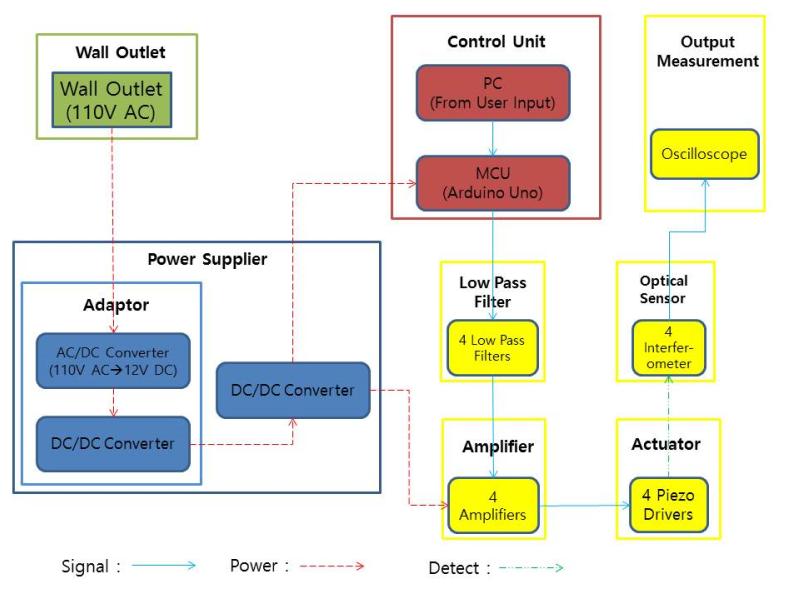 Figure 1. Block Diagram.Figure 2. Software Flow Chart	2.2 Block Descriptions	2.2.1 PCThe PC is to send the height input, which can be obtained from the user and the PC sends signal to the MCU. Within this MCU, we use an Arduino Uno, which will get the power from the DC to DC converter. 	2.2.2 MCUThe Microcontroller Unit will receive the input signals from the PC, which is 7-12V, and outputs 0.55-2.75V using digital to analog converter, which is embedded in the MCU. For the programming part, we can use the Arduino Software (IDE), and can write a simple code to control the output voltage. Afterwards this output signal will be going into the low pass filter.2.2.3 Low Pass FilterThe Low pass filter (LPF) will receive the input signal from the output of the MCU. Since we are dealing with nanometer scale, we need precise signals and reduce noise as much as possible.2.2.3 AmplifierAmplifies voltage received from voltage regulator to send the amplified voltage to piezo actuators. The output voltage range is from 1.25 – 37V. Also, the output current should be greater than 1.5A. 	2.2.4 Piezo Driver		There are 4 Piezo drivers that move in z-axis in nanoscale precision with 	maximum displacement of 2.2 micrometers. Piezo drivers change height according to 	the voltage applied. 	2.2.5 InterferometerInterferometers are used to obtain height information of each piezo drivers in nanoscale to send the information about calibration to PC. The interferometer used will be HeNe laser source with 633nm. We can measure the phase shift of the reflected wave from the glass slide, and can calculate the height difference as mentioned below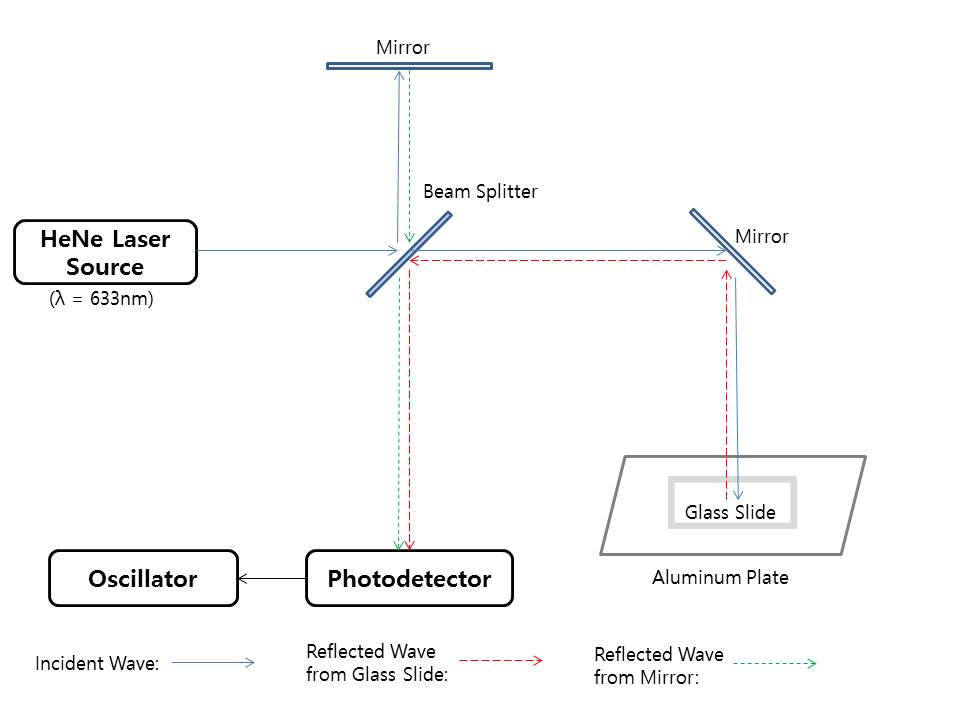 Figure 3. Block Diagram of Interferometer2.2.5.1 Interferometer DescriptionWhen the light source, ‘HeNe Laser Source’, goes through the beam splitter, the light divides into two sections: One that goes through the mirror on the top of the block diagram, and the other that goes to the glass slide. When there is a height difference in the glass slide, there will be a phase shift on the reflected light. The height difference can be calculated as follow: Height difference = We will be measuring the phase shift, , by using the photodetector, and can plug in  for the HeNe Laser Source. Afterwards, we can use the oscilloscope to measure the voltage difference. 	2.3 Schematics and Simulations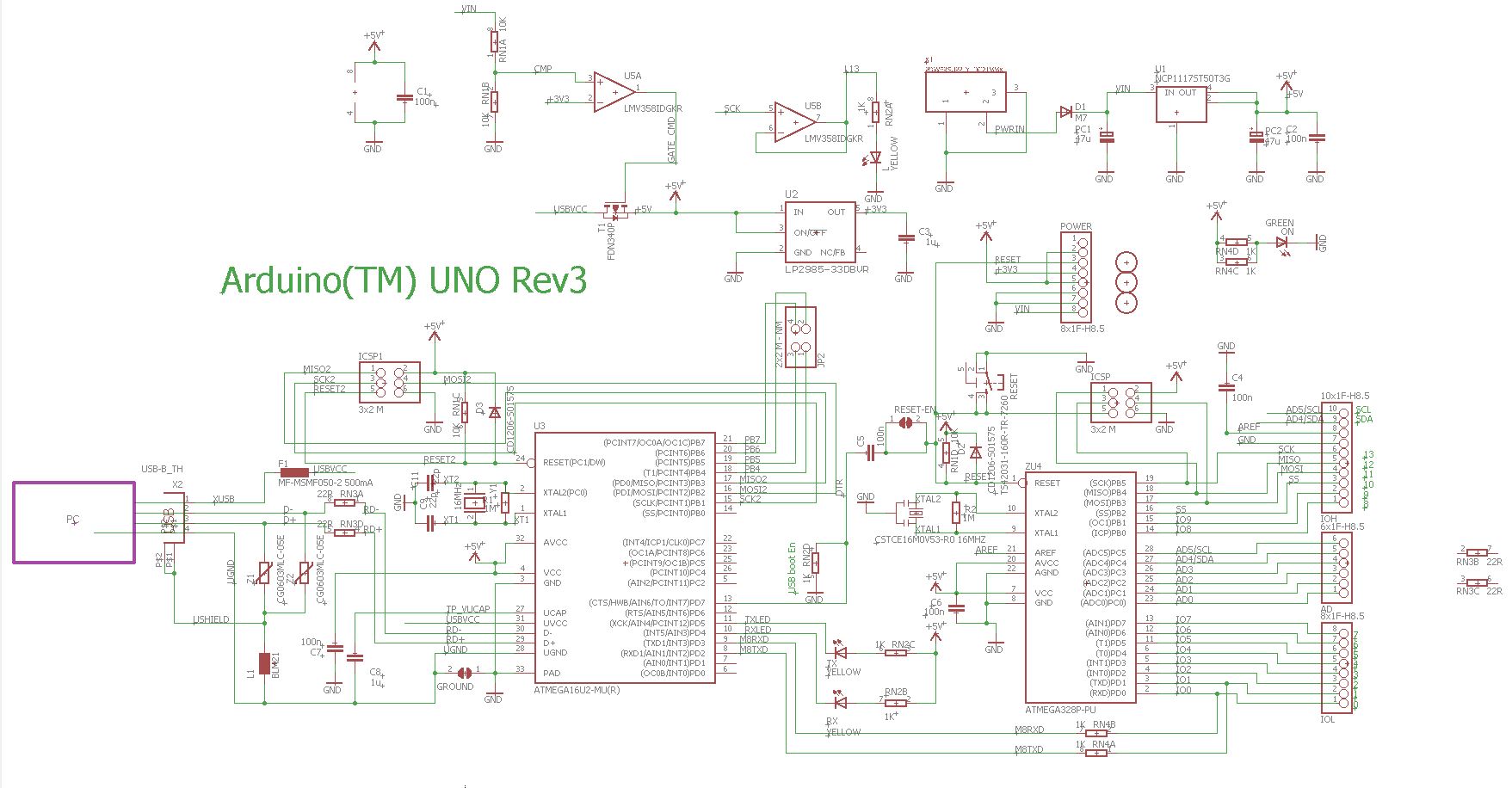 Figure 4. Schematic for control unit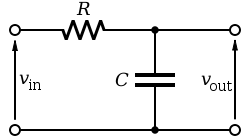 Figure 5. Schematic for low pass filter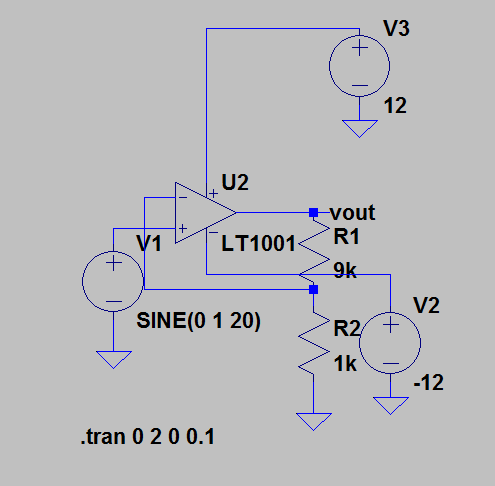 Figure 6.Gain of 10 Amplifier Circuit.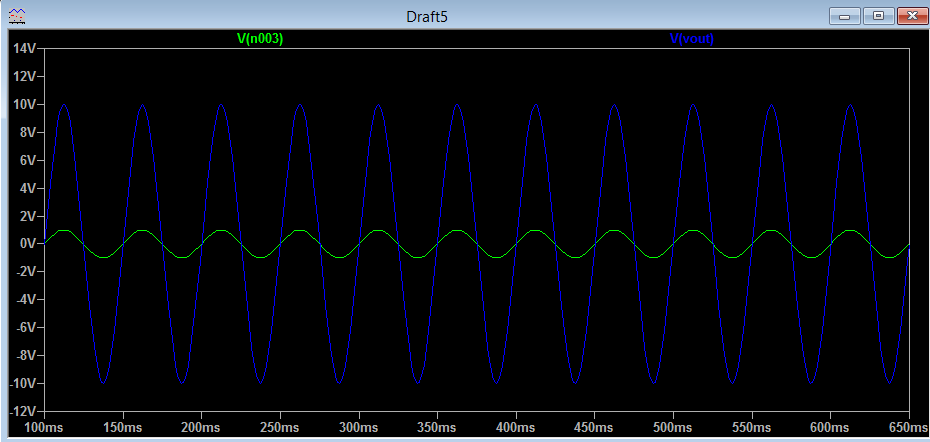 Figure 7. Gain of 10 Amplifier Simulation.	2.4 Mechanical design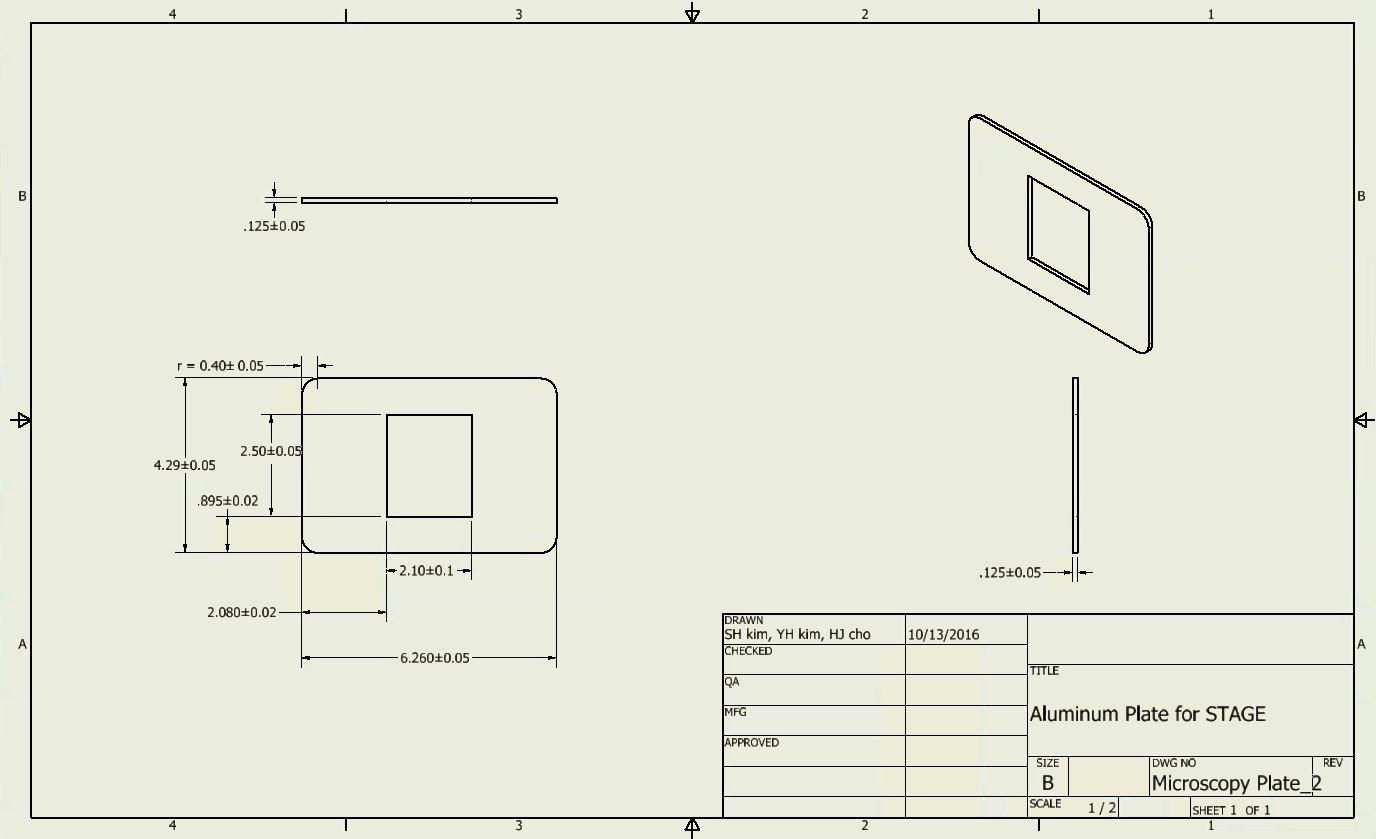 Figure 8. Drawing for Stage of microscope	The stage of microscope should be designed to fit into the ‘Leica SP8’ microscope. The four piezo drivers sit on the stage and there should be enough spaces to put (3x1 inch) glass plate on the piezos.	2.5 Calculations	2.5.1 Amplifier Calculation	To achieve voltage from 0V to 120V to send it to piezo drivers, the voltage received from 	programmable voltage regulator are amplified with the gain of 10.  Because negative pin 	of amplifier has high impedance, current through the negative pin is negligible.  Using 	voltage divider rule and kirchoff’s current law, following equation 	can be 	used.                                                                 (1)	With the input voltage of Vin=1V, R1=9kΩ, R2=1kΩ, Vout is calculated as equation 2.                                                       (2)3.0 Requirements and VerificationTable 1. R&V Table3.1 Tolerance AnalysisIt is the most critical part of our project that piezo drivers are actuated in precision of +/- 5% of input height. To satisfy this requirement, the input voltage of piezo driver has to be precise.  Moreover,piezo driver has to keep the stability no longer than 5 nanometers when it is actuated for an hour.  As voltage is applied for an hour, the registers in amplifier are heated and it causes to increases resistances of resistors. Because the piezo driver has to be able to be lifted more than 800 nanometers. Because 5 nanometer is 0.625% of 800 nanometer, second requirement is more difficult to achieve. In assumption that one of registers in amplifier is not heated up, the maximum tolerance of resistance that satisfy requirement can be calculated. When ‘A’ is the offset of R1 in Figure (3) and ‘B’ is the offset of R2in Figure (3), following equations can be obtained.                                       (3)                                       (4)By rearranging equation (1),  following equation can be obtained.	                                                                      (5)To satisfy the requirement above, output voltage of amplifier has to be within 0.625% of ideal value. By using equation (5), the ratio input voltage of piezo can be calculated as following because input voltage is not changed when resistances in amplifier are changed.. (6)Therefore, 		(7)In assumption that only R1 is heated up, the maximum offset of R1(A) can be obtained from equation (7).0.00625>(8)By calculation, maximum A = 62.5Ω, which is about 0.694% tolerance of 9kΩ. In assumption that only R2 is heated up, maximum offset or R2 (B) can be obtained from equation (7) as following.0.00625>(9)By calculation, maximum A = 66.67Ω, which is about 6.67% tolerance of 1kΩ. Even though the maximum tolerances of registers to satisfy requirements are low, this can be improved by feedback loop in controller. Even though there is more tolerance than 7%, our design can meet the requirement by applying more input voltage through controller.4.0 Cost and Schedule	4.1 Cost analysis		4.1.1 Labor		4.1.2 PartsTable 2. BOM Table		4.1.3 Grand TotalTable 3. Cost Grand Total Table	4.2 ScheduleTable 4. Schedule Table5.0 Safety and Ethics	5.1 Safety	5.1.1 Electrical Concerns	In our design, the first step is by converting the signal from the power outlet of 110V AC 	signal to 12V DC signal. This process is powered by the outlet through a power cord 	which is protected by a plastic around the wire inside. Whenever the power cord is torn 	or uncovered, users should immediately stop all processes and turn off the power. 	Afterwards, the users should purchase another power cord, or protect the uncovered 	cord by a friction tape. Be aware that any of the circuits should not be placed in extreme 	environments. Above 70°C temperature is hazardous to the modules and the power 	system.	5.1.2 Optical Concerns	Although we are indirectly using lasers for confocal microscope, users should avoid 	staring lasers directly. In order to image live cells, the power of the laser should be 0.2% 	of the 10mW source. This optical power may be trivial, but when exposed for long 	period of time, the eyes will likely to get unexpected harm. 	5.2 Ethics	Our project is based on IEEE Code of Ethics, and was used as a guideline for ethical 	considerationsTo accept responsibility in making decisions consistent with the safety, health, and welfare of the public, and to disclose promptly factors that might endanger the public or the environment;In order to implement a safe performance, we must use the confocal microscope only in the allowed lab. In addition, as mentioned in the ‘Safety’ part, users should not be handling any device or circuits in extreme environments. To avoid real or perceived conflicts of interest whenever possible, and to disclose them to affected parties when they do exist;This project will be performed along with Professor Paul Scott Carney. All intellectual property rights and patents will belong to Professor Carney. To be honest and realistic in stating claims or estimates based on available data;  All data we report on lab report or graphs will be based on the real experiment, instead of making it up. We will perform our experiment with total honesty.To reject bribery in all its forms;  To improve the understanding of technology; its appropriate application, and potential consequences;  	Conventionally, Synthetic Optical Holography (SOH) is used for quantitative phase 	mapping of confocal microscopy by adding a linearly moving reference mirror.  Using 	this method, the reference mirror needs long travel range for creating a linear-phase 	synthetic reference wave. Consequently, in order to improve this drawback, our design 	uses the method of changing the height and tilts the glass slide by using four piezo-	electric controllers, which reduces the travel range compared to the conventional 	method.To maintain and improve our technical competence and to undertake technological tasks for others only if qualified by training or experience, or after full disclosure of pertinent limitations;  In order to improve our technical competence, we will ask helps from professors and TAs. With help from their knowledge, we can get advice and consult about limitations and restrictions of the project.To seek, accept, and offer honest criticism of technical work, to acknowledge and correct errors, and to credit properly the contributions of others;  In order to complete our project with precise measurements, we need to read many related papers for calculations. When any of their intellectual properties are used, we need to properly credit the contributions.To treat fairly all persons and to not engage in acts of discrimination based on race, religion, gender, disability, age, national origin, sexual orientation, gender identity, or gender expression;To avoid injuring others, their property, reputation, or employment by false or malicious action;  To assist colleagues and co-workers in their professional development and to support them in following this code of ethics.6.0 References[1] Linear Technology ‘LTC3886 - 60V Dual Output Step-Down Controller with Digital Power System Management’, (n.d). [Online].Available: http://www.linear.com/product/LTC3886 [Accessed: 3-Oct-2016][2] Linear Technology ‘LTC1052 - Zero-Drift Operational Amplifier’. (n.d). [Online] Available: http://www.linear.com/product/LTC1052 [Accessed: 3-Oct-2016][3] B. Deutsch, M. S, R. H, P. C, “Synthetic optical holography with nonlinear-phase reference”, Optical Society of America, Vol 22, No. 22| DOI:10.1364/OE.22.022621[4] “IEEE Code of Ethics,” (n.d). Retrieved October 3, 2016              Available: http://www.ieee.org/about/corporate/governance/p7-8.htmlRequirement	VerificationPoints1. Piezo DriversPiezo drivers must be able to have minimum displacement of 0.5 micrometers1. Piezo DriversMeasure difference in height of the piezo drivers using interferometer202. Piezo DriversMust be able to precisely move the piezo drivers within 3 nanometers2. Piezo DriversMeasure the variation in displacement with interferometer103. Metal PlateWeigh less than 800g and dimensions of 160mm*110mm +/- 5% with square shape3. Metal PlateMeasure the dimensions of the plate caliper and measure the weight104. Metal PlateMust have a hole smaller than the glass top of 3inch*1inch for imaging and have thickness less than 7mm to suite microscope working distance4. Metal PlateCheck whether the plate fits in the microscope and verify microscope is functioning 155. Piezo DriversMust be able to withstand 500g weight when objects are placed on top of four piezo drivers5. Piezo DriversOperate Piezo Drivers with 500g object placed on top of the glass and check if the drivers are operating1056. AmplifierMust be able to output up to 20V +/-5% with 50mA +/-5%6. AmplifierCheck the output of the amplifier with multimeter157. Frequency should not change more than 0.1% of the original frequency for all components7. Measure the frequency for each components and check the change in frequency108. Piezo drivers jointWhen piezo drivers are lifted, glass top should have x-y displacement tolerance of less than 1um.8. Piezo drivers jointMeasure the x-y displacement of the glass top with interferometer5StudentHourly RateTotal Hours InvestedTotal*2.5Hyunjae Cho$30250$18750Sung Hun Kim$30250$18750Ye Hyun Kim$30250$18750Total750$56250ForItemQuantityCostRegulatorLTC38862$18.14RegulatorUSB-PMBus2$100AC/DC ConverterAdaptor1$20Piezo driversPL0224$200Piezo driversSphere end caps25(sold in packs)$31InterferometerInterferometerProvided$0AmplifierLTC1052CN#PBF4$25ALLVarious Resistors, Inductors, Capacitors, FETs, Transformers, etc.Varies$100Total$494.14SectionTotalLabor$56250Parts$494.14Grand Total$56744.14WeekTaskResponsibility9/12/2016(Week 1)Prepare Project ProposalYe Hyun Kim9/12/2016(Week 1)Consult with ExpertsSung Hun Kim9/12/2016(Week 1)Prepare Mock Design ReviewHyunjae Cho9/19/2016(Week 2)Contact Seller & Order partsYe Hyun Kim9/19/2016(Week 2)Finalize Mock Design ReviewSung Hun Kim9/19/2016(Week 2)Build precise logic diagramHyunjae Cho9/26/2016(Week 3)Practice on MicrocontrollerYe Hyun Kim9/26/2016(Week 3)Test Hardware parts (Piezos)Sung Hun Kim9/26/2016(Week 3)Design Control LogicHyunjae Cho10/3/2016(Week 4)Program Code for embedded systemYe Hyun Kim10/3/2016(Week 4)Run requirements of PiezosSung Hun Kim10/3/2016(Week 4)Test Microcontroller &PiezosHyunjae Cho10/10/2016(Week 5)Review coding for MicrocontrollerYe Hyun Kim10/10/2016(Week 5)Verification test on individual PiezosSung Hun Kim10/10/2016(Week 5)Combine Microcontroller &PiezosHyunjae Cho10/17/2016(Week 6)Debug CodeYe Hyun Kim10/17/2016(Week 6)Combine 4 Piezos& verification testSung Hun Kim10/17/2016(Week 6)Assemble external power source for MCUHyunjae Cho10/24/2016(Week 7)Finalize CodeYe Hyun Kim10/24/2016(Week 7)Finish assembling all componentsSung Hun Kim10/24/2016(Week 7)Run tests on both hardware & softwareHyunjae Cho10/31/2016(Week 8)Begin working on PresentationYe Hyun Kim10/31/2016(Week 8)Prepare for Mock DemoSung Hun Kim10/31/2016(Week 8)Ensure functionalityHyunjae Cho11/7/2016(Week 9)Check Stability of the PiezoYe Hyun Kim11/7/2016(Week 9)Finalize Mock DemoSung Hun Kim11/7/2016(Week 9)Test/Debug Whole systemHyunjae Cho11/14/2016(Week 10)Prepare Presentation Ye Hyun Kim11/14/2016(Week 10)Prepare Final paperSung Hun Kim11/14/2016(Week 10)Prepare DemonstrationHyunjae Cho11/21/2016(Week 11)Celebrate Thanks Giving DayEveryone11/28/2016(Week 12)Final Presentation/DemosYe Hyun Kim11/28/2016(Week 12)Final Presentation/DemosSung Hun Kim11/28/2016(Week 12)Final Presentation/PaperHyunjae Cho12/5/2016(Week 13)Final Presentation/DemosYe Hyun Kim12/5/2016(Week 13)Final Presentation/DemosSung Hun Kim12/5/2016(Week 13)Final Presentation/PaperHyunjae Cho